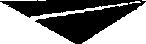 Krajská správa a údržba silnic Vysočiny, příspěvková organizace Kosovská	16JihlavaIČO:00090450	DIČ:CZ00090450Číslo objednávky: 76090220Ze dne: 11.07.2019Dodavatel:TREBI, s.r.o.Marie Majerové 75167401 TŘEBÍČ 1IČO: 63468719	DIČ: CZ63468719Smluvní podmínk obiednávkSmluvn strany prohlašují ž skutečnost uvedené v této objednávc nepovažuj z obchodn tajemství a udělují svolení kjejic zpřístupněn v smyslu zák. č. 106/1999 Sb. a zveřejněn be stanoven jakýchkoli dalších podmínekDodáváte bere na vědomí ž objednávk bude zveřejněna v informační registru veřejné správy v soulad s zák. č. 340/2015 Sb. o registru smluv Současn s smluvn strany dohodly ž tuto zákonno povinnos spin objednatel. Dodáváte výslovn souhlas s zveřejněním celého jejího textu.Smluvn vztah s říd zák. č. 89/2012 Sb. občanský zákoníkDodáváte s zavazuje, ž v případě nesplněn termín dodán zaplatí objednatel smluvn pokut v výši 0,02 z celkov cen dodávk be DP z každý započatý den prodleníDodávk bude realizován v věcném plnění lhůtě, ceně, při dodržen předpisů BOZ a dalších podmíne uvedenýc v objednávceNebude-li z textu faktur zřejmý předmět a rozsa dodávky, bude k faktuře doložen rozpi uskutečněn dodávk (např. formou dodacíh listu), u provedenýc prací č služe bude práč předána předávací protokole objednateliObjednáte s vyhrazuj práv proplatí faktur do 30 dnů od dne doručení, pokud bude obsahová veškeré náležitosti.Úhrada z plnění z této smlouvy bude realizován bezhotovostní převode na účet dodavatele kter jesprávce	daně (finanční úřadem zveřejně způsobe umožňující	dálkov přístu v smysluustanovení § 98 zák. č. 235/2004 Sb. o DPH, v platné znění.Poku s po dobu účinnost této smlouvy dodáváte stane nespolehlivý plátcem v smyslu ustanovení § 106a zákon o DPH, smluvn strany s dohodly ž objednáte úhrad DP z zdanitelné plnění přímo příslušnému správci daně Objednatele takt provedená úhrada je považován z uhrazen příslušn části smluvn cen rovnajíc s výši DP fakturován dodavatelemUstanoven bodů 8) a 9) nebudo použit v případě ž dodáváte nen plátcem DP nebo v případech kdy s uplatn přenesená daňová povinnos dle § 92a a násl zákon o DPH.Uskutečněn stavebnic prací na silničn síti (CZ-CPA kó 41 a 43 je pr objednatel uskutečňován v ráme jeho hlavn činnosti, která nepodléh DPH. Řeži přenesené daňové povinnost s na takové práč nevztahuje Uskutečněn stavebnic prací mimo silničn sí podléh režim přenesené daňové povinnostiNeodstraňí-li dodáváte vad v přiměřen době určen objednatele dle charakteru vad v ráme oznámen dodavateli je objednáte oprávněn vad odstranit na náklady dodavateleSmluvn pokut z prodlen s odstraňování va činí částk rovnajíc s 0,02 z celkov cen plnění z každý den prodlen s odstraňování vad.Záručn doba na věcn plnění s sjednává na 24 měsíc od dodánSmluvn strany s dohodly ž moho v soulad s § 2894 a násl občanskéh zákoníku uplatni i svá práv na náhradu škody v prokázané výši která jim v souvislost s porušení smluvn povinnost druhou smluvn strano vznikla; k povinnostem k nim s vztahují popsané smluvn pokuty pa i vedle nárok na smluvn pokutu. V případě ž kterékoliv z stran této smlouvy vznikn povinnos nahradí druhé straně škodu, jeStrana 1/2Krajská správa a údržba silnic Vysočiny, příspěvková organizace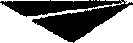 Kcsovská	16JihlavaIČ000090450	DíC:CZ0009(P50nevinna nahradí škod skutečnou i uši ziskSupnrj£W50ú fríotecVěcná správnostPříkazceSprávce rozpočtuVystavil.Tisk: 12.07 2019I Orientační cena objednávky s Dph: 87 011.10Trebi s.r..,.From:	(SMERO) [mailto	@smero.cz]Sent: Monday, July 15, 2019 7:53 AMTo:Subject: potvrzeníImportance: HighDobrý den paneV příloze zasílám potvrzený dopis.Snad je to takto dobře.Jen mi prosím dejte info, kdy můžu vystavit doklad - fakturu.DěkujiS pozdravem a přáním hezkého dneobchodní zástupceSMERO1SMERO, spol. s r.o.Ortenova 63Kutná Hora, 284 01Tel.Mobil:E-mail:	3smero.czwww.smero.czTŘF fl rč M. Msjerwvé 751/6 ■ ■ ■Druh dokladu760číslo dokladu76090220Rok2019Dodací lhůtaZpůsob dopravydodavatelMísto určeníJihlavaVyřizujeDodací adresa:Dodací adresa:Korespondenční adresa:Ředitelství KSÚSVKrajská správa a údržba silnic Vysočiny, příspěvková organizaceKrajská správa a údržba silnic Vysočiny, příspěvková organizaceKrajská správa a údržba silnic Vysočiny, příspěvková organizaceKosovská 16Kosovská16Jihlava586 01	Jihlava586 01Dodací adresa:Korespondenční adresa:Ředitelství KSÚSVKrajská správa a údržba silnic Vysočiny, příspěvková organizaceKrajská správa a údržba silnic Vysočiny, příspěvková organizaceKosovská 16Kosovská	16Jihlava586 01	Jihlava586 01PopisCena MJ|Počet MJ 5 Základ	Sazbai !	'■ DprCena cetkám vč.dprPapír ICTÁ479,90900.00	bal	71 910.00	2115 101.1037 01 CM)